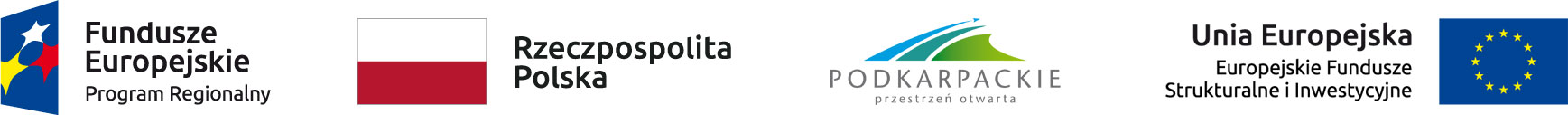 Opis zmian Szczegółowego Opisu Osi Priorytetowych Regionalnego Programu Operacyjnego Województwa Podkarpackiego na lata 2014-2020Zmiany wprowadzone do ww. dokumentu w porównaniu do wcześniej obowiązującej wersji SZOOP RPO WP 2014-2020 (z dnia 5 kwietnia 2022 r.) obejmują:w SZOOP RPO WP 2014-2020: zmianę w pkt 29 „Minimalna i maksymalna wartość wydatków kwalifikowalnych projektu (PLN)” poprzez zwiększenie maksymalnej kwoty wydatków kwalifikowanych projektu z 47 mln zł do 50 mln zł w ramach OP I. Konkurencyjna i innowacyjna gospodarka, Działanie 1.3 Promowanie przedsiębiorczości, typ projektu 4. Promocja gospodarcza;zmianę w pkt 25 „Maksymalny % poziom dofinansowania UE wydatków kwalifikowalnych na poziomie projektu” opisu Działania 5.3 Infrastruktura kolejowa w OP V. Infrastruktura komunikacyjna polegającą na zwiększeniu maksymalnego poziomu dofinansowania UE wydatków kwalifikowalnych na poziomie projektów nieobjętych pomocą publiczną z 85% na 90%, a w związku z tym również obniżenie minimalnego wkładu własnego beneficjenta jako % wydatków kwalifikowalnych w pkt 27 z 15% na 10%;zmianę alokacji w pkt. 15. Kategoria(e) regionu(ów) wraz z przypisaniem kwot UE (EUR) w ramach OP VIII. Integracja społeczna:Działanie 8.1 Aktywna integracja osób zagrożonych ubóstwem lub wykluczeniem społecznym z kwoty 29 753 486 euro do kwoty 31 777 254 euro (zwiększenie o 2 023 768 euro), Działanie 8.7 Aktywna integracja osób zagrożonych ubóstwem lub wykluczeniem społecznym – ZIT z kwoty 2 432 444 euro do kwoty 408 676 euro (zmniejszenie o 2 023 768 euro),Działanie 8.3 Zwiększenie dostępu do usług społecznych i zdrowotnych z kwoty 82 684 551 euro do kwoty 82 975 080 euro (zwiększenie o 290 529 euro), Działanie 8.8 Zwiększenie dostępu do usług społecznych i zdrowotnych - ZIT z kwoty 1 216 222 euro do kwoty 925 693 euro (zmniejszenie o 290 529 euro),zmianę w części III. Indykatywny Plan Finansowy (EUR) polegającą na przeniesieniu środków przeznaczonych ZIT w ramach PI 9i z Działania 8.7 Aktywna integracja osób zagrożonych ubóstwem lub wykluczeniem społecznym - ZIT do Działania 8.1 Aktywna integracja osób zagrożonych ubóstwem lub wykluczeniem społecznym (2 023 768 euro) oraz w ramach PI 9iv z Działania 8.8 Zwiększenie dostępu do usług społecznych i zdrowotnych - ZIT do Działania 8.3 Zwiększenie dostępu do usług społecznych i zdrowotnych (290 529 euro) na podstawie aneksowania treści art. 9a ust.1 pkt 2 Kontraktu Terytorialnego dla Województwa Podkarpackiego (Aneks Nr 6 z dnia 11 lutego 2022 r.).w Załączniku nr 3 Kryteria wyboru projektów dla poszczególnych osi priorytetowych, działań i poddziałań RPO WP 2014-2020 – zakres EFRR – aktualizację kryteriów specyficznych oceny formalnej dla Działania 5.3 Infrastruktura kolejowa, gdzie w definicji kryteriów pn. „Zgodność z regionalnym planem transportowym” nazwę „Program Strategiczny Rozwoju Transportu Województwa Podkarpackiego do roku 2023” zastąpiono nazwą: „Program Strategiczny Rozwoju Transportu Województwa Podkarpackiego” (zmiany zatwierdzone Uchwałą 209/XXIV/2022 KM RPO WP 2014-2020 z dnia 26 kwietnia 2022 r. w sprawie zmiany uchwały Nr 19/III/2015 Komitetu Monitorującego Regionalny Program Operacyjny Województwa Podkarpackiego na lata 2014-2020 z dnia 25 września 2015 r. w sprawie zatwierdzenia kryteriów wyboru projektów dla osi priorytetowych I – VI Regionalnego Programu Operacyjnego Województwa Podkarpackiego na lata 2014-2020, współfinansowanych ze środków Europejskiego Funduszu Rozwoju Regionalnego);w Załączniku nr 4 Ramowe/Roczne Plany Działań RPO WP 2014-2020 – zmiany polegające na wprowadzeniu dwóch nowych naborów w ramach Rocznego Planu Działań na 2022 r. w OP VIII Integracja społeczna dla Działania 8.3 – Zwiększenie dostępu do usług społecznych i zdrowotnych;w Załączniku nr 7 Katalogi wydatków kwalifikowalnych i niekwalifikowalnych w ramach poszczególnych osi priorytetowych, działań i poddziałań - zakres EFRR – aktualizację katalogu wydatków kwalifikowalnych dla Działania 5.3 Infrastruktura kolejowa w OP V. Infrastruktura komunikacyjna, w którym dodano wydatek dotyczący zakupu symulatora umożliwiającego szkolenie i egzaminowanie maszynistów i kandydatów na maszynistów (wyłącznie jako element szerszego projektu).Rzeszów, 27.04.2022 r.